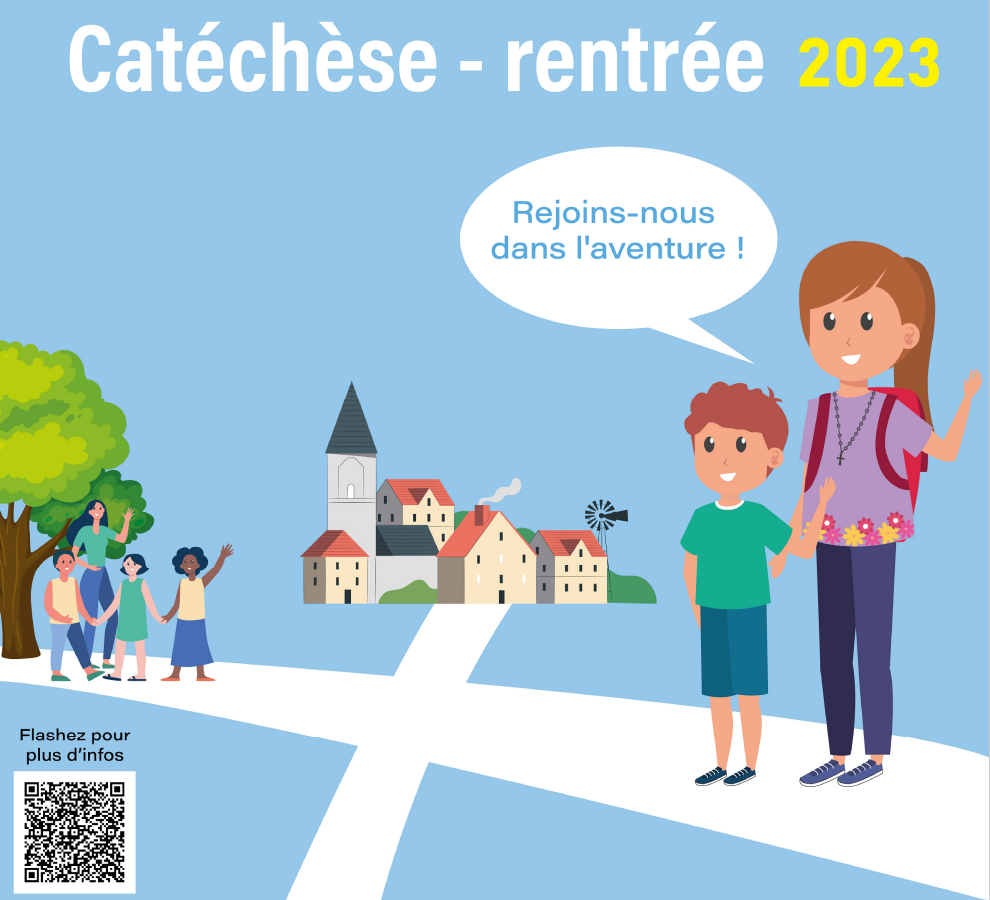 Pour les enfants en CP-CE1 : les rencontres auront lieu un samedi après-midi avant les vacances scolaires salle Jean-Paul IIPour les enfants de CE2, CM1 et CM2 : Mercredi de 9h 30 à 11h 30 (une semaine sur deux) à la salle Jean-Paul IIÉventuellement possibilité le samedi mêmes horaires Pour les 6ème-5ème: Un samedi par mois de 9h à midi à la salle Jean-Paul IIPour les jeunes de 4ème et 3ème des groupes ados sont proposés à Pouilley les Vignes et à Franois  